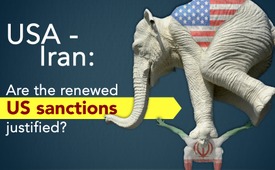 USA-Iran: Are the renewed US sanctions justified?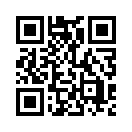 On 21 June 2019 an unmanned US spy drone was shot down by the Iranian military, Iran was described by the USA as an "attacker" and sanctioned. But are the new US sanctions against Iran justified? Kla.TV pursues this question in this programme and compares Iran with the USA on the basis of a country check. Which country really shows war-mongering behaviour?Last Friday, the 21st  of June, 2019, an unmanned U.S. spy drone was shot down by the Iranian military. According to the Iranian government this followed after two warning messages were given to the US and remained unanswered. The US claims the drone was shot down in international airspace and Iran is the attacker. However, looking at the published satellite images, for example from the OPS Group (an information platform dedicated to preventing aircraft accidents, by assessing airspace risks) the US drone was in Iranian airspace at the time of the launch. The drone is a reconnaissance drone of the type &quot;Global Hawk&quot;, which is used specifically to locate targets for attack in enemy territory and to spy on and collect intelligence information about the enemy.

After the incident, the US government threatened Iran with a military strike, which was apparently only canceled at the last minute by US President Donald Trump. US Secretary of State Mike Pompeo publicly called for the formation of a military coalition against Iran.

But is the behavior of the USA justified in this case? Let's briefly do the check:
- Does Iran send aircraft to spy on the US border with drones and reconnaissance planes and violate their airspace? - No.
- Has Iran recently plunged countless countries into bloody chaos through illegal terrorist wars? - No.
- Has Iran unilaterally rejected and broken the nuclear deal with the Western states? - No.
- Does Iran continue to impose new sanctions on the West? - No.
- Does the Iranian government provoke the USA again and again with threats of war, government overthrow and attacks?  No.
In fact Iran's religious and political head of state Ayatollah Khamenei’s position indicates that the opposite is true: quote &quot;There will be no war, because, as in the past, we will never start a war [...]&quot;. 

Nevertheless, on June 24th, 2019, the US government imposed on Iran all the sanctions it was exempted from after the nuclear deal was concluded, and still more. 

What do these sanctions look like? Among other things, according to US Treasury Secretary Steve Mnuchin, further billions of dollars of assets will be frozen. This measure seems comparable to the US sanctions against Venezuela, where huge payments to the country for its export goods are simply frozen by US banks, that is, withheld.

Peter Santenello, an American citizen who has toured Iran several times, shows in his detailed travel reports how the Iranian people suffer under the sanctions and how lovingly the Iranian people are nevertheless attuned to the Americans and all peoples. 
The Iranian people and Peter Santenello are an example of how to unite people and thus stifle wars before they break out! Here is his impressive, nearly eight-minute video message from Iran:


https://www.youtube.com/watch?v=jxkHlekKtPYfrom dag.Sources:https://deutsch.rt.com/der-nahe-osten/89438-us-mauschelei-um-iranischen-abschuss/
https://www.ft.com/video/d700aa74-053c-42a7-ad5d-b57008ac92ac
https://edition.cnn.com/2019/06/24/politics/trump-iran-sanctions/index.html
https://edition.cnn.com/videos/politics/2019/06/24/treasury-secretary-steve-mnuchin-details-new-sanctions-against-iran-sot-ip-vpx.cnn
https://www.northropgrumman.com/Capabilities/GlobalHawk/Documents/Datasheet_GH_Block_40.pdf
https://www.youtube.com/watch?v=CPTuMTXr4V0
https://ops.group/blog/the-threat-of-a-civil-aircraft-shootdown-in-southern-iran-is-real/
https://www.youtube.com/watch?v=jxkHlekKtPY
https://www.youtube.com/watch?v=ii5MlQgGXyk
www.kla.tv/12885
www.kla.tv/14133This may interest you as well:#Iran-en - www.kla.tv/Iran-enKla.TV – The other news ... free – independent – uncensored ...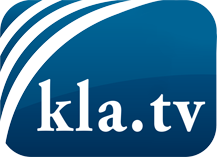 what the media should not keep silent about ...Little heard – by the people, for the people! ...regular News at www.kla.tv/enStay tuned – it’s worth it!Free subscription to our e-mail newsletter here: www.kla.tv/abo-enSecurity advice:Unfortunately countervoices are being censored and suppressed more and more. As long as we don't report according to the ideology and interests of the corporate media, we are constantly at risk, that pretexts will be found to shut down or harm Kla.TV.So join an internet-independent network today! Click here: www.kla.tv/vernetzung&lang=enLicence:    Creative Commons License with Attribution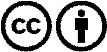 Spreading and reproducing is endorsed if Kla.TV if reference is made to source. No content may be presented out of context.
The use by state-funded institutions is prohibited without written permission from Kla.TV. Infraction will be legally prosecuted.